Write the seven elements that usually form diatomic molecules when they are not in a compound:________________________________________________________________________________Sketch a particle diagram representing a mixture of hydrogen and oxygen gases.  Sketch a particle diagram for the compound formed when these gases react.  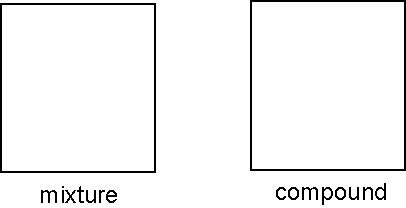 Write 'intrinsic' next to any property that is intrinsic.   colormassdensityshapemelting pointmagnetic (ability to be attracted to a magnet)Decide whether heating (we called it Q) is entering or leaving the object in bold..  a)  An ice cube is placed in a cup of hot coffeeAn ice cube is placed in a cup of hot coffeeb)  A pot of hot tea is sealed into a well-insulated thermosc)  Some cold cream is poured into a cup of hot coffeed)  You blow air across a bowl of hot soupe)  You jump into an ice cold pondFor each item below indicate whether it applies to HEAT  or TEMPERATURE_____  Can be measured by inserting a thermometer_____  Can be measured by holding water nearby and then multiplying masswater x Cpwater x ΔTwater_____  one common unit for measuring this is  degrees celsius_____  one common unit for measuring this is  kelvins_____  one common unit for measuring this is  joules Check the appropriate box to describe each box’s contentsWhat is Avogadro's principle?___________________________________________________________________________     ___________________________________________________________________________    What is Proust's  Law?___________________________________________________________________________    ___________________________________________________________________________    Next to each write physical change or chemical to indicate which type of change is being described.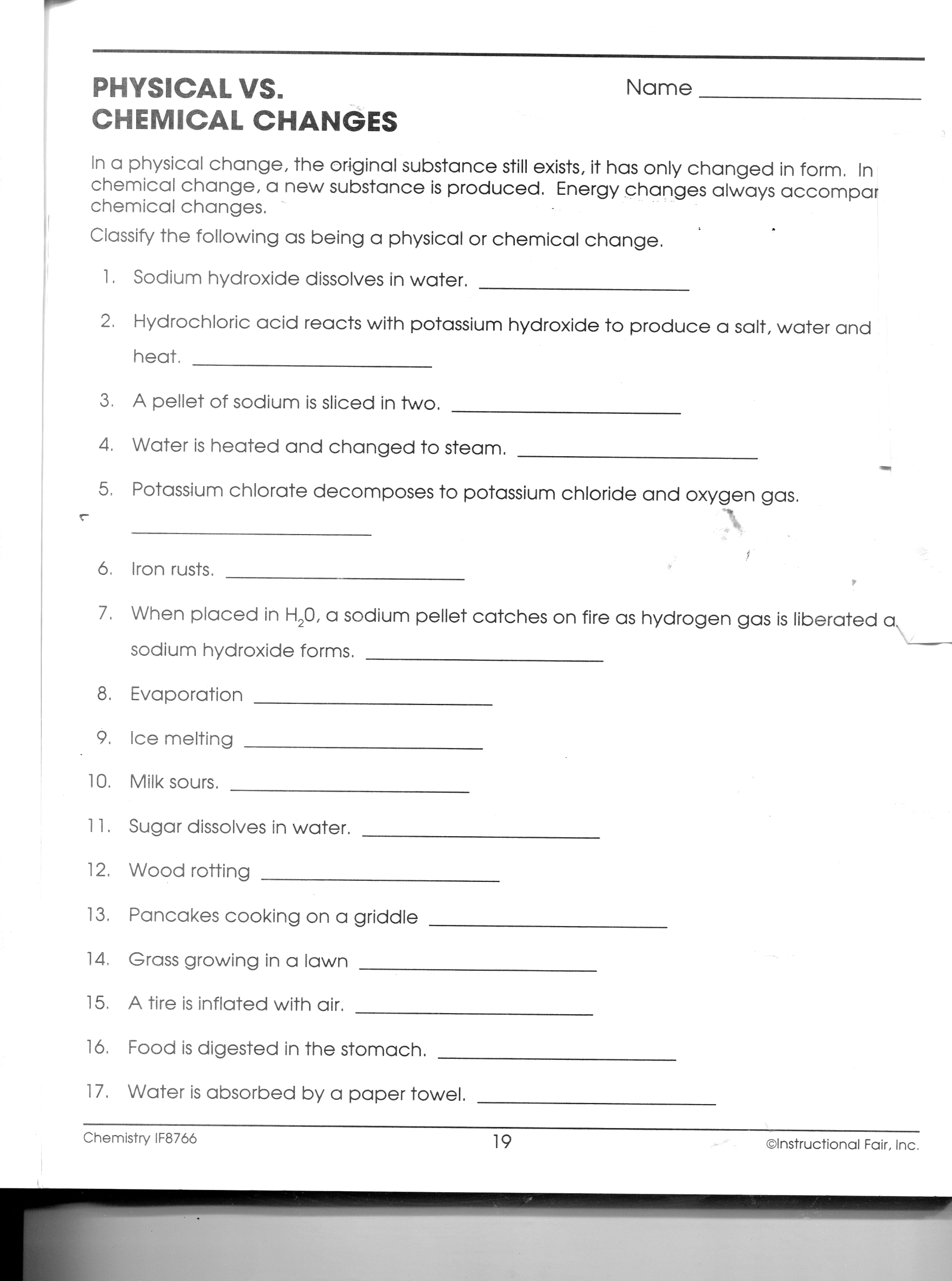 Show work for full credit.If 15 grams of metal were dropped into 11 grams of water calculate the followingCalculate the specific heat of the metalConsider the four containers below.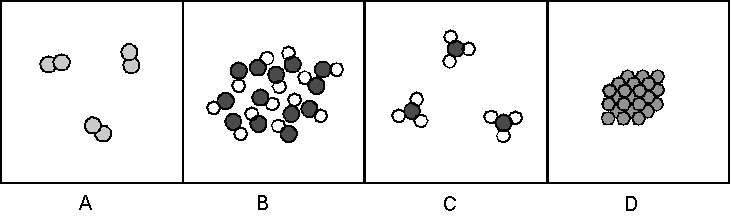 	a.	Which of these are mixtures? 		 pure substances? 				b.	Which contain only compounds? 		 only elements 		 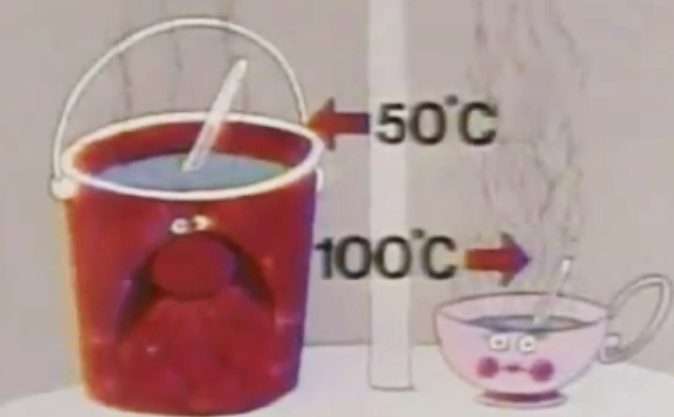 Which has faster average vibration speed, water in the bucket on the left or water in the teacup on the right?Which has more joules, water in the bucket on the left or water in the teacup on the right?Review #2, less mathEast.H.S. ©λ€M|5+rγvisit http://genest.weebly.com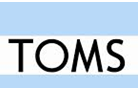 Name_________________Date__________________The test is Friday.  What’s on it? See the class website.Will the test just look like these problems? No!  It can have anything we learned.  Everything we learn is important.  Review the original notes and worksheets.  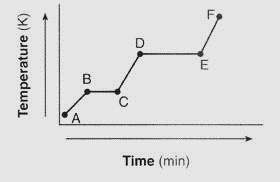 Write start and write  stop to indicate what will happen to hot iron when you drop it in cold  water Write start and write  stop to indicate what will happen cold water when  hot metal is dropped into it. Mark the best description of this box:□ a substance□a mix of substances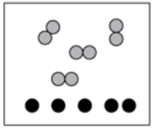 Mark the best description of this box:□ contains compounds□contains elements□ contains compounds and elementsMark the best description of this box:□ a substance□a mix of substances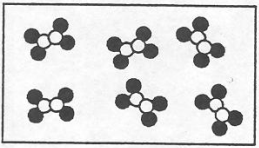 Mark the best description of this box:□ contains compounds□contains elements□ contains compounds and elements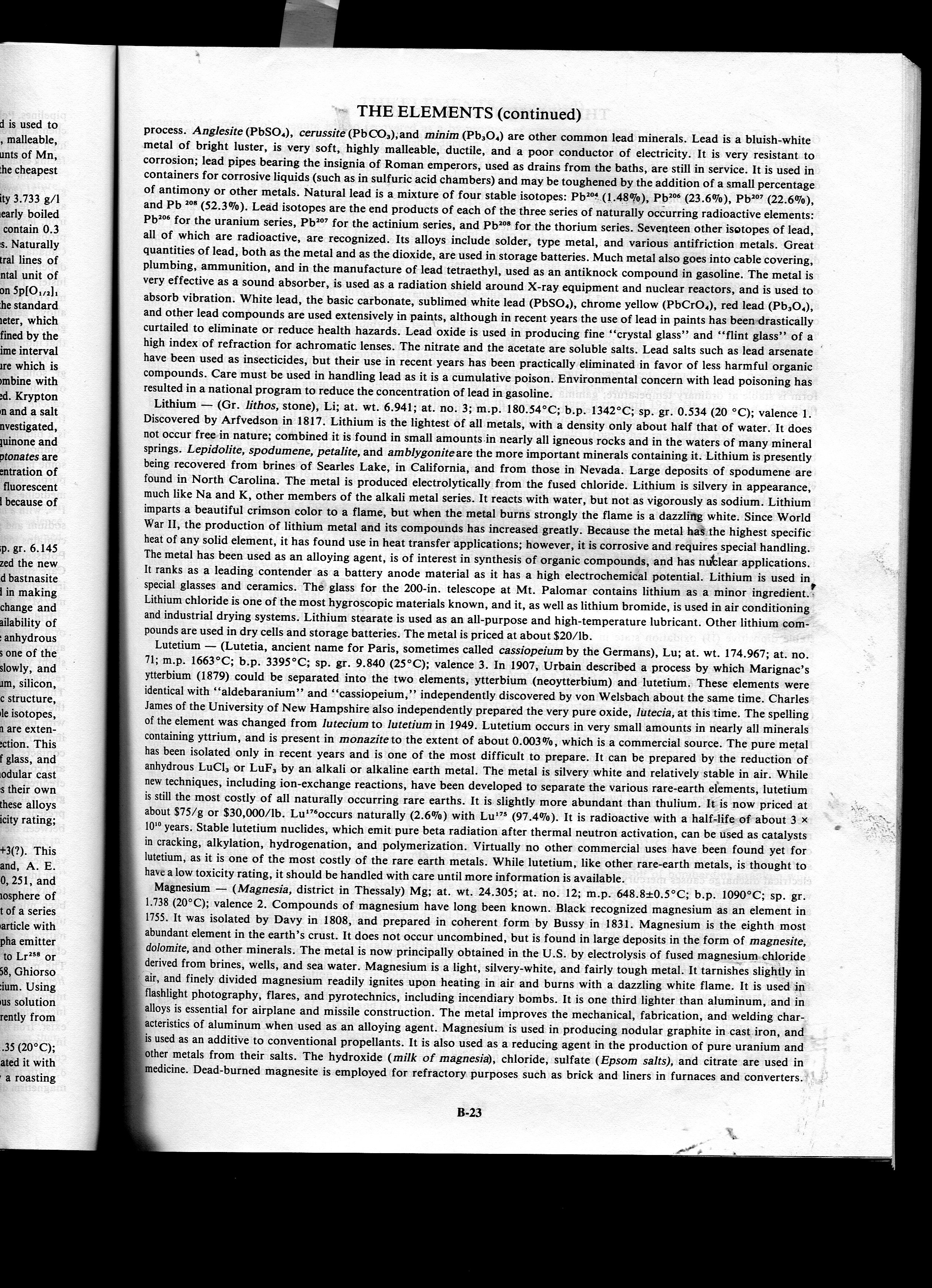 If a mixture of these three metals is heated, circle which substance will melt first (based on their melting point (mp):magnesium		Lutetium		LithiumIf crushed and placed in foaming water which substance would sink fastest (based on their specific gravity):magnesium		Lutetium		LithiumIf a mixture of these three metals were heated until it was completely liquid and then allowed to cool, circle which substance would freeze (become solid) first (based on their melting point (mp):magnesium		Lutetium		LithiumIf crushed and placed in foaming water which substance would float the best on the surface (based on their specific gravity):magnesium		Lutetium		LithiumIf heated until they were a gas, which substance would vaporize first? (based on the boiling point):magnesium		Lutetium		Lithium  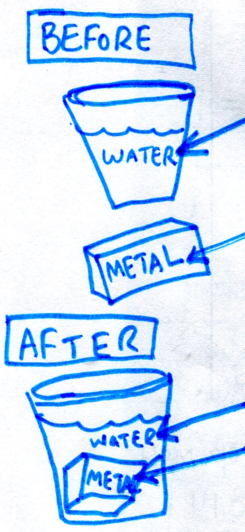 14°C water101°C metal43°C water43°C metalFind ∆T for the water.How many joules of heat entered the water?How many joules of heat heat left the metal?